Monmouthshire Antiquarian Association Programme 2024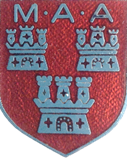 Monmouthshire Antiquarian Association Programme 2024Monmouthshire Antiquarian Association Programme 2024DateEventLocationThursday 1st February 7.00 pmTalk – by ZoomDr Mark Lewis:“Pontifex Maximus – Bridging the gap for the Roman World Wide Web”Dr Mark Lewis of the National Roman Legion Museum, Amgueddfa Cymru, will look at Roman bridges, roads, and their legacies, especially within Monmouthshire.Join Zoom Meetinghttps://us02web.zoom.us/j/89946249776?pwd=eFdLWmxuZU1SdVJaUU95MmVyTW01dz09 Meeting ID: 899 4624 9776Passcode: 671893Wednesday14th February7.00 pmTalk – by zoom Simon Maddison: “Investigating the Roman crossing of the Wye” In 2023 Chepstow Archaeological Society with support from MAA has been engaged in looking at the Wye Crossing near Chepstow. MAA provided a small grant towards archaeological dating of timbers from the possible Roman bridge structure. Excavations on the route linking the bridge to the Roman road network are ongoing. This talk will set out the latest developments in this fascinating story. Join Zoom Meetinghttps://us02web.zoom.us/j/89156915277?pwd=Si9lbnpGTGRwZ3dsWERFbkJQUi85QT09 Meeting ID: 891 5691 5277Passcode: 909138Wednesday13th March7.00pmTalk – by Zoom Bridget Box of the Flat Holme Island Society“The Flat Holm Island Society”Summary to followJoin Zoom Meetinghttps://us02web.zoom.us/j/81773004940?pwd=K3pNM3ArRk45V2JvcUZ5bVIyUU5MUT09 Meeting ID: 817 7300 4940Passcode: 726909April -Wednesday 10th  12.00 noonWalk led by Simon MaddisonPiercefield House and HillfortsMeet at Chepstow leisure centre car park at noon. The walk will take about 3 hours with extra time for a lunch stop. Please be aware that the ground may be uneven and stout footwear and walking poles are recommended. Bring a packed lunch and a flask. Meet at Chepstow Leisure Center, Welsh St, Chepstow, NP16 5LXWhat 3 Words : knowledge.smokers.engineersSaturday May 25th 2.00 pmAnnual General MeetingSt Julian’s Parish Church Hall, Heather Road, NewportNP19 7JZMeeting papers and directions will be circulated 4 weeks prior to the meeting.Following the meeting our Patron, Professor Chris Williams will be speaking about Bert Thomas: Cartoonist and ArtistSaturday 15th June11.00 pmWalk on the Gwent levelsand an option for food afterward at the Rose Inn, RedwickLead by Janet BaileyFollowing a successful walk in 2023, this year’s walk will explore parts of the sea wall and the levels landscape ending at Redwick. Booking opens on 25th May. Start points and transport arrangements will be shared at the time of booking. This is a linear walk so there will be arrangements in place to return walkers to the start point at the end of the walk. Meal optional. Non walkers are welcome to join walkers for food too. Saturday  6th  July All dayDay school celebrating the ongoing work at Tintern AbbeyVenue: Tintern Village HallA morning of lectures from the team working on the Cadw sponsored restoration project, followed by a visit to the abbey and further session in the afternoon. Lunch included.Booking on Eventbrite. Links will be circulated. If you cannot book online then please contact the secretary. *At present there are several talks that are in negotiation so details will be released later in the year. We like to be able to be responsive to items of interest that crop up through the year and these will be added to the programme later. This may mean more than 1 event in some months. Quarterly newsletters and reminders will be sent out through the year. If you have any queries about events or would like to suggest a talk or visit please contact the secretary by email janet.bailey3@btinternet.com or by post to MAA c/o 14a Tutnalls St., Lydney, Glos. GL15 5PF*At present there are several talks that are in negotiation so details will be released later in the year. We like to be able to be responsive to items of interest that crop up through the year and these will be added to the programme later. This may mean more than 1 event in some months. Quarterly newsletters and reminders will be sent out through the year. If you have any queries about events or would like to suggest a talk or visit please contact the secretary by email janet.bailey3@btinternet.com or by post to MAA c/o 14a Tutnalls St., Lydney, Glos. GL15 5PF*At present there are several talks that are in negotiation so details will be released later in the year. We like to be able to be responsive to items of interest that crop up through the year and these will be added to the programme later. This may mean more than 1 event in some months. Quarterly newsletters and reminders will be sent out through the year. If you have any queries about events or would like to suggest a talk or visit please contact the secretary by email janet.bailey3@btinternet.com or by post to MAA c/o 14a Tutnalls St., Lydney, Glos. GL15 5PF